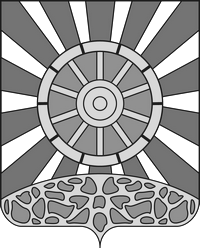 АДМИНИСТРАЦИЯ  УНИНСКОГО МУНИЦИПАЛЬНОГО ОКРУГА  КИРОВСКОЙ ОБЛАСТИ    ПОСТАНОВЛЕНИЕ 05.08.2022                                                                                                    №  456пгт УниО внесении изменений в постановление администрации Унинского муниципального округа Кировской области от 12.04.2022 №230 «О подготовке и приемке общеобразовательных организацийУнинского муниципального округа к началу нового учебного года и отопительному сезону 2022/2023 годов»С  целью качественной подготовки и приемки образовательных            организаций  Унинского муниципального округа к новому учебному году и отопительному сезону 2022/2023 годов,  руководствуясь   Уставом округа, администрация Унинского муниципального округа   ПОСТАНОВЛЯЕТ:  1. Внести  в постановление администрации Унинского муниципального округа Кировской области от 12.04.2022 №230 «О подготовке и приемке общеобразовательных организаций Унинского муниципального округа к началу нового учебного года и отопительному сезону 2022/2023 годов» (далее – постановление) следующие изменения: 	1.1. В наименовании, по тексту постановления и в приложениях к постановлению слова «общеобразовательные организации» заменить на  слова «образовательные организации».	1.2.  Приложение № 2 к постановлению утвердить в новой редакции.2. Настоящее постановление подлежит  опубликованию в Информационном бюллетене органов местного самоуправления Унинского муниципального округа и размещению на официальном сайте Унинского муниципального округа.Глава Унинскогомуниципального округа                                                                Т.Ф. Боровикова                                                                         Приложение № 2                                                                          УТВЕРЖДЕН                                                                          постановлением                                                                           администрации Унинского                                                                          муниципального округа                                                                          от 12.04.2022   №230                                                                            (в редакции от   05.08.2022 № 456) ГРАФИК приемки образовательных организаций  Унинского муниципального округа  к 2022–2023 учебному году_________________18 августа 2022 годаМБОУ СОШ с. Порез, МБОУ НОШ д. Чуваши,МБОУ СОШ д. М-Полом, МБОУ ООШ с. Сардык, МБОУ ООШ д. Канахинцы, МКОУ ООШ д. Комарово, МБДОУ детский сад «Радуга»МБОУ СОШ с. Порез, МБОУ НОШ д. Чуваши,МБОУ СОШ д. М-Полом, МБОУ ООШ с. Сардык, МБОУ ООШ д. Канахинцы, МКОУ ООШ д. Комарово, МБДОУ детский сад «Радуга»МБОУ СОШ с. Порез, МБОУ НОШ д. Чуваши,МБОУ СОШ д. М-Полом, МБОУ ООШ с. Сардык, МБОУ ООШ д. Канахинцы, МКОУ ООШ д. Комарово, МБДОУ детский сад «Радуга»19 августа 2022 годаМБОУ СОШ с. Елгань, МБОУ ООШ д. Сибирь,КОГОБУ СШ с УИОП пгт Уни, КОГОБУ ШИ ОВЗ д. Удмуртский Сурвай, МБДОУ детский сад «Родничок», МБДОУ детский сад «Ручеек», МБУ ДО ЦВР пгт Уни Кировской области, МБУ ДО ЦДО пгт.Уни, МБУ ДО ДЮСШ пгт.УниМБОУ СОШ с. Елгань, МБОУ ООШ д. Сибирь,КОГОБУ СШ с УИОП пгт Уни, КОГОБУ ШИ ОВЗ д. Удмуртский Сурвай, МБДОУ детский сад «Родничок», МБДОУ детский сад «Ручеек», МБУ ДО ЦВР пгт Уни Кировской области, МБУ ДО ЦДО пгт.Уни, МБУ ДО ДЮСШ пгт.Уни